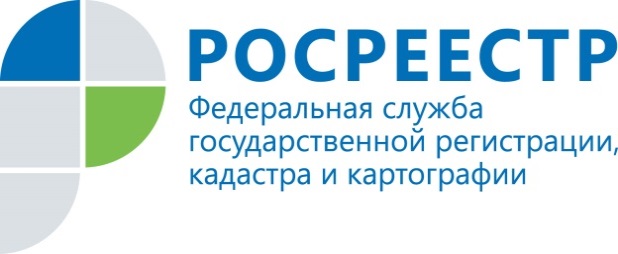 ПРЕСС-РЕЛИЗ19.04.2019Подать документы на кадастровый учет и регистрацию права можно не выходя из домаКадастровая палата по Томской области напоминает жителям региона, о том, что государственные услуги ведомства можно получить не выходя из дома, а именно используя электронные сервисы официального сайта Росреестра (rosreestr.ru). Получение государственных услуг в электронном виде имеет ряд преимуществ. Это и отсутствие необходимости личного посещения пунктов приема-выдачи документов, а следовательно, экономия времени, и независимость от действий специалистов, осуществляющих прием документов. Кроме того, сроки предоставления государственных услуг через портал значительно меньше, также как и стоимость услуг в электронном виде. При обращении за получением государственной услуги через портал Росреестра размер государственной пошлины для граждан сокращается на 30%. На сегодняшний день наиболее популярными услугами, доступными в электронном виде являются получение сведений из Единого государственного реестра недвижимости (далее ЕГРН), государственный кадастровый учет, государственная регистрация прав, единая процедура государственного кадастрового учета и государственной регистрации права на недвижимость. И это далеко не все услуги, которыми можно воспользоваться на сайте Росреестра. При необходимости можно получить сведения о кадастровом инженере, воспользоваться публичной кадастровой картой, предварительно записаться на прием, выбрав удобные дату и время. Для получения некоторых государственных услуг Росреестра в электронном виде (таких как постановка на кадастровый учет, государственная регистрация права и т.д.) необходима электронная цифровая подпись (ЭЦП). ЭЦП можно приобрести в специализированном удостоверяющем центре. На территории Томской области к числу таких центров относится и Кадастровая палата. Для направления запроса необходимо просто заполнить форму, размещенную на портале, и произвести оплату за предоставление информации. Также на сайте Росреестра можно оперативно отслеживать статус рассмотрения своего заявления с помощью электронного сервиса «Проверка состояния запроса online». С помощью сервиса «Личный кабинет правообладателя» (lk.rosreestr.ru) собственник может получить информацию о своей недвижимости, расположенной на всей территории Российской Федерации, такую как: кадастровый номер, адрес, площадь, кадастровую стоимость, сведения о зарегистрированных правах, ограничениях (обременениях). Электронные услуги Росреестра – это простой способ получить услуги ведомства напрямую, без посредников. Томичи давно оценили преимущества получения государственных услуг в электронном виде и достаточно активно пользуются электронными услугами Росреестра. Контакты для СМИПресс-служба филиала ФГБУ «ФКП Росреестра» по Томской областиТелефон (3822)52-62-52 (вн.2419)